РОСТОВСКАЯ ОБЛАСТЬКАМЕНСКИЙ РАЙОН
СОБРАНИЕ ДЕПУТАТОВ
ГУСЕВСКОГО СЕЛЬСКОГО ПОСЕЛЕНИЯРешение«15» ноября 2016 года                           № 14	х. ГусевО целесообразности измененияграниц муниципальногообразования «Гусевское сельское поселение»На основании части 4 статьи 12 Федерального закона от 
6 октября 2003 года № 131-ФЗ «Об общих принципах организации местного самоуправления в Российской Федерации», статьи 10 Областного закона 
от 28 декабря 2005 года № 436-ЗС «О местном самоуправлении в Ростовской области», Устава муниципального образования «Гусевского сельского поселения»,в целях описания и утверждения границ муниципального образования «Гусевского сельского поселения», в соответствии с требованиями градостроительного и земельного законодательства, а также с учетом мнения населения Собрание депутатов Гусевского сельского поселенияРЕШИЛО:1. Признать целесообразным изменение границ муниципального образования «Гусевское сельское поселение» согласно приложению к настоящему решению путем:1.1.Включения в состав территории муниципального образования «Гусевское сельское поселение» земельного участка площадью6,47га из состава территории муниципального образования «Груциновское сельское поселение».1.2.Передачи из состава территории муниципального образования «Гусевское сельское поселение» земельного участка площадью 31,89га и включения его в состав территории муниципального образования «Курно-Липовское сельское поселение» Тарасовского района.1.3. Передачи из состава территории муниципального образования «Гусевское сельское поселение» земельного участка площадью 20,13 га и включения его в состав территории муниципального образования «Глубокинское городское поселение».2. Настоящее решение вступает в силу со дня его официального опубликования.3. Контроль за исполнением настоящего решения возложить напостоянную комиссию Собрания депутатов Гусевского сельского поселения по бюджету, налогам и собственности (Брицын Л.Л.).Председатель Собрания депутатов –глава Гусевского сельского поселения                                            Н.М. ЗахаровПриложениек решению Собрания депутатов Гусевского сельского поселения от «15» ноября2016 г. №14«О целесообразности изменения границ муниципального образования«Гусевское сельское поселение»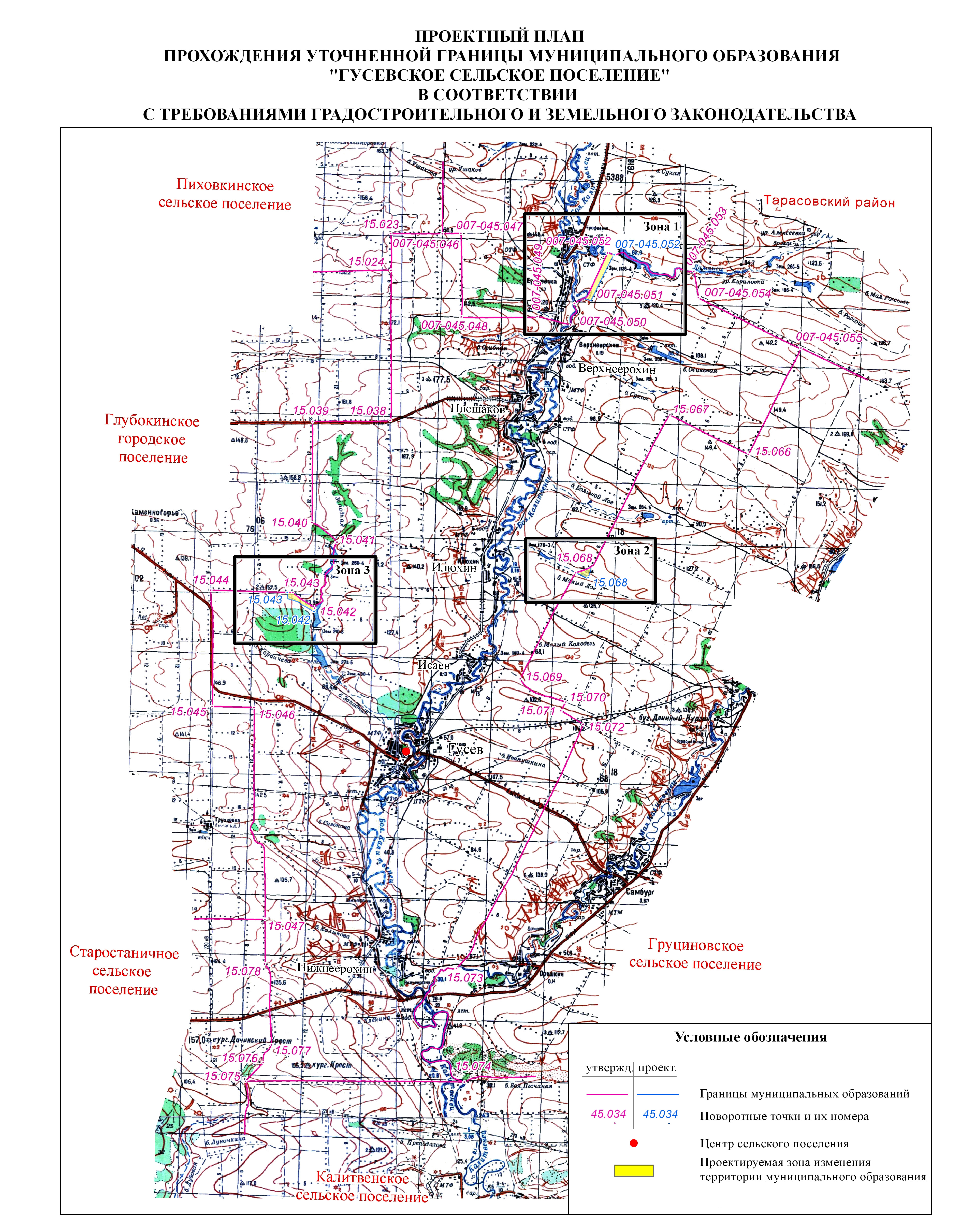 